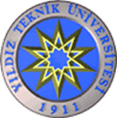 KAYIP “DİPLOMA” / “DİPLOMA YERİNE GEÇERLİ BELGE” İÇİN BAŞVURU DİLEKÇE FORMUTarih:…../….../…….YILDIZ TEKNİK ÜNİVERSİTESİ REKTÖRLÜĞÜÖĞRENCİ İŞLERİ DAİRE BAŞKANLIĞINA“Diplomamı”  /  “Diploma Yerine Geçerli Belgemi” kaybettim. Yeniden düzenlenebilmesi için gereğini bilgilerinize saygılarımla arz ederim.			                            					      İmzaKaybettiğiniz “Diploma”/  “Diploma Yerine Geçerli Belge” bilgisine ilişkin işaret konulması zorunludur.İDMMA Vatan Mühendislik Yüksek Okulu … Yıldız Üniversitesi…………………………………Yıldız Teknik Üniversitesi………………………..Önlisans  …………………………………………                         Lisans……………………………………………Yüksek Lisans……………………………………Doktora……………………………………………Adı  SoyadıÖğrenci NumarasıDiploma NumarasıMezuniyet YılıFakülte/EnstitüProgram/BölümE-posta adresiCep telefonu